Новости Аграмаковского СДК. 15 декабря прошел вечер караоке "Музыка нас связала". Участники мероприятия смогли показать друг друга свой музыкальный талант. Хорошим настроением, зарядом бодрости и позитива были обеспечены все участники мероприятия! Этот вечер запомнится надолго! Такое новшество, как вечер караоке, пришлось по вкусу участникам мероприятия.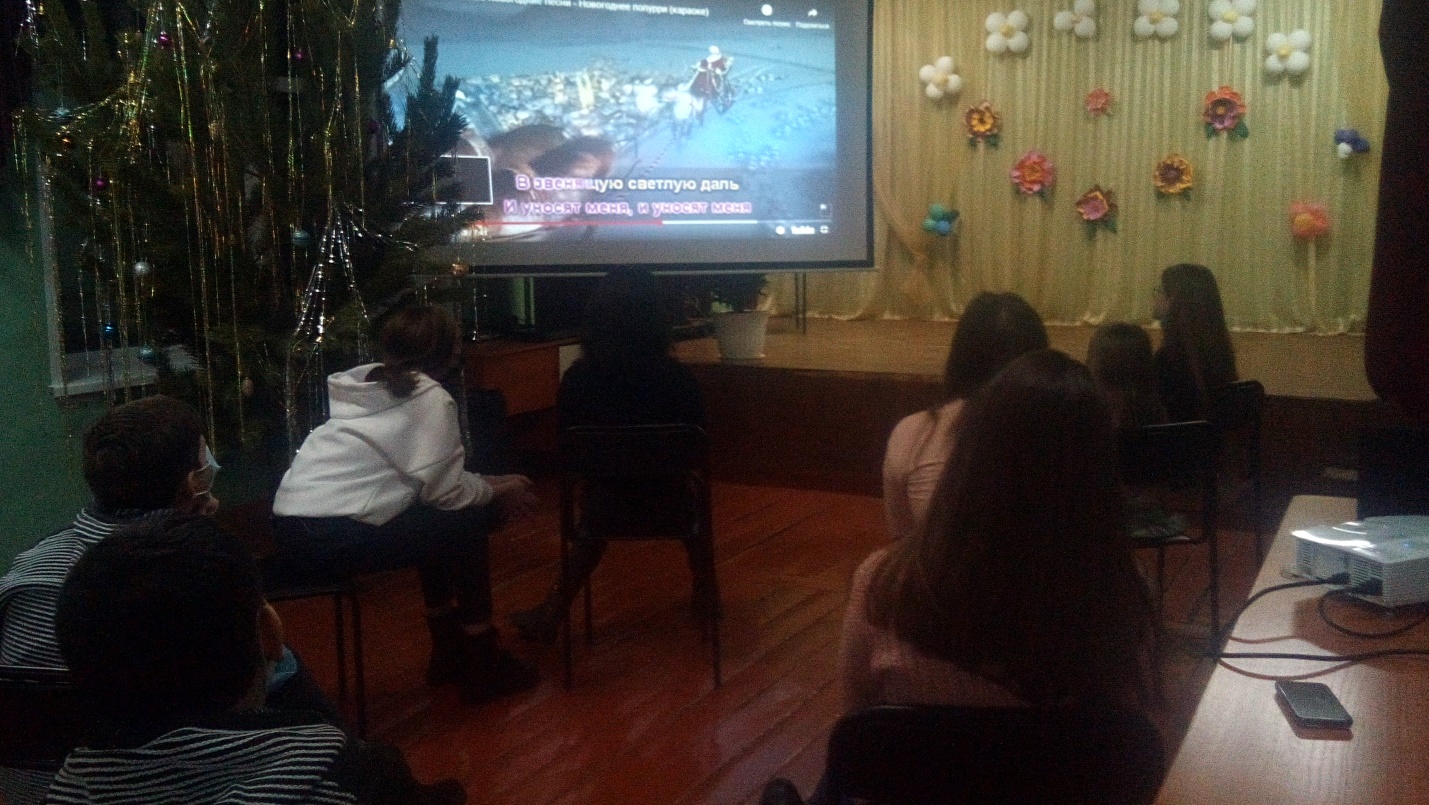 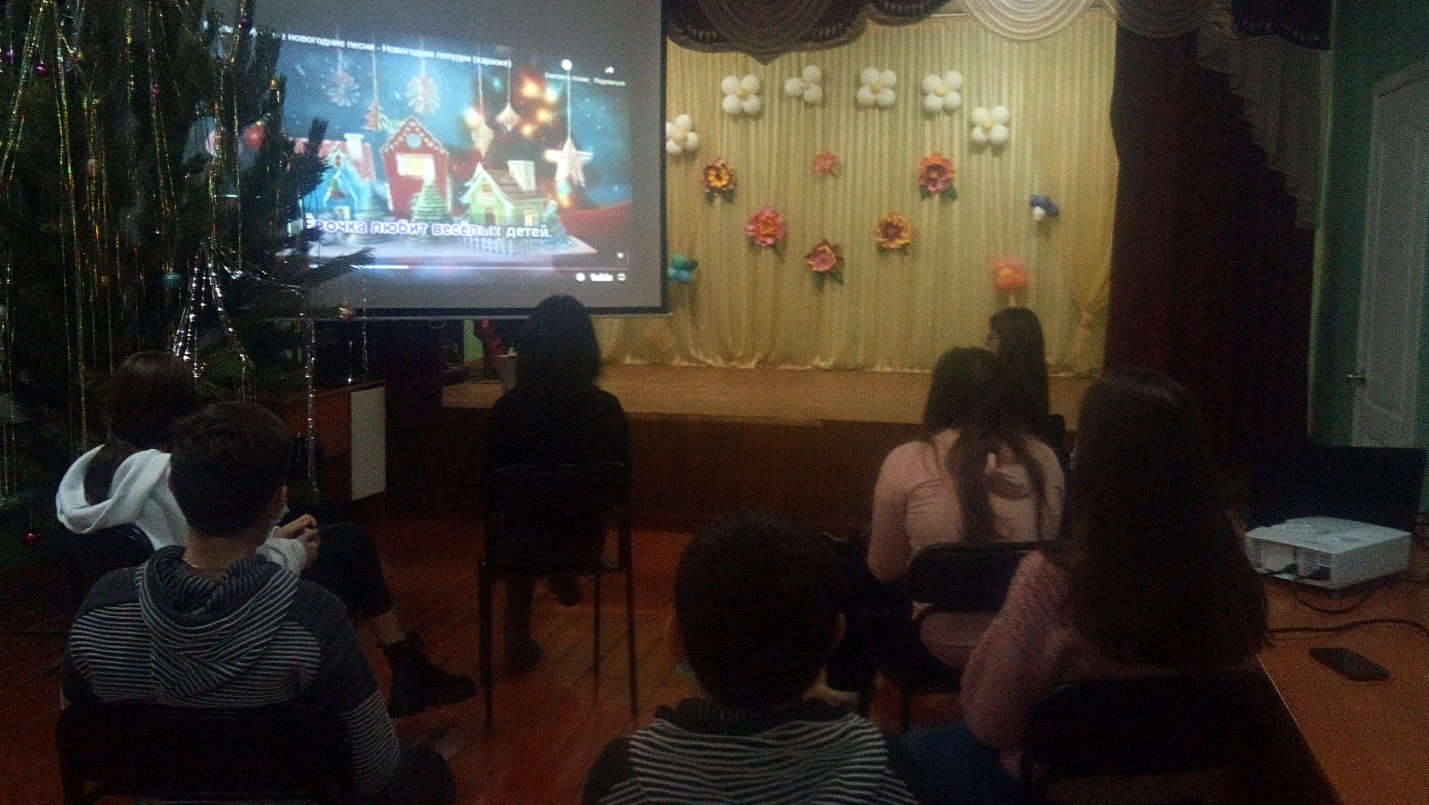 